Социално-икономически характеристики на населението към 7 септември 2021 година Образователна структура на населението Наблюдението на най-високата завършена степен на образование започва от преброяването, проведено през 1934 година. За целия период до 2021 г. образователната структура на населението на 7 и повече навършени години значително се подобрява, следвайки ясно изразена тенденция на увеличение на броя и дела на населението с висше и средно образование и намаляване на броя на хората с основно и по-ниско образование. Фиг. 1. Образователна структура на населението на 7 и повече навършени години по години на преброяваниятаКъм 7 септември 2021 г. броят на лицата с висше образование е 1 560.0 хил., или всеки четвърти (25.5%) е висшист. В сравнение с предходното преброяване относителният дял на лицата с висше образование се увеличава с 5.9 процентни пункта. Увеличава се и разликата между завършилите висше образование по пол. Относителният дял на жените с висше образование достига 29.3%, а на мъжете - 21.5%, като в сравнение с 2011 г. се увеличава съответно със 7.0 и 4.8 процентни пункта.Фиг. 2. Относителен дял на населението на 7 и повече навършени години с висше образование по години на преброяванията и полЗначителни са различията и в образователната структура на лицата по местоживеене. Докато относителният дял на лицата с висше образование в градовете е 31.2%, то в селата е 10.2%, или три пъти по-малко.	В регионален аспект най-висок е относителният дял на висшистите в област София (столица) - 43.6%, следвана от областите Варна (30.7%) и Пловдив (25.2%), а най-нисък е в областите Кърджали (14.0%), Търговище (15.5%) и Разград (15.7%). Фиг. 3. Относителен дял на населението на 7 и повече навършени години с висше образование по области към 7 септември 2021 година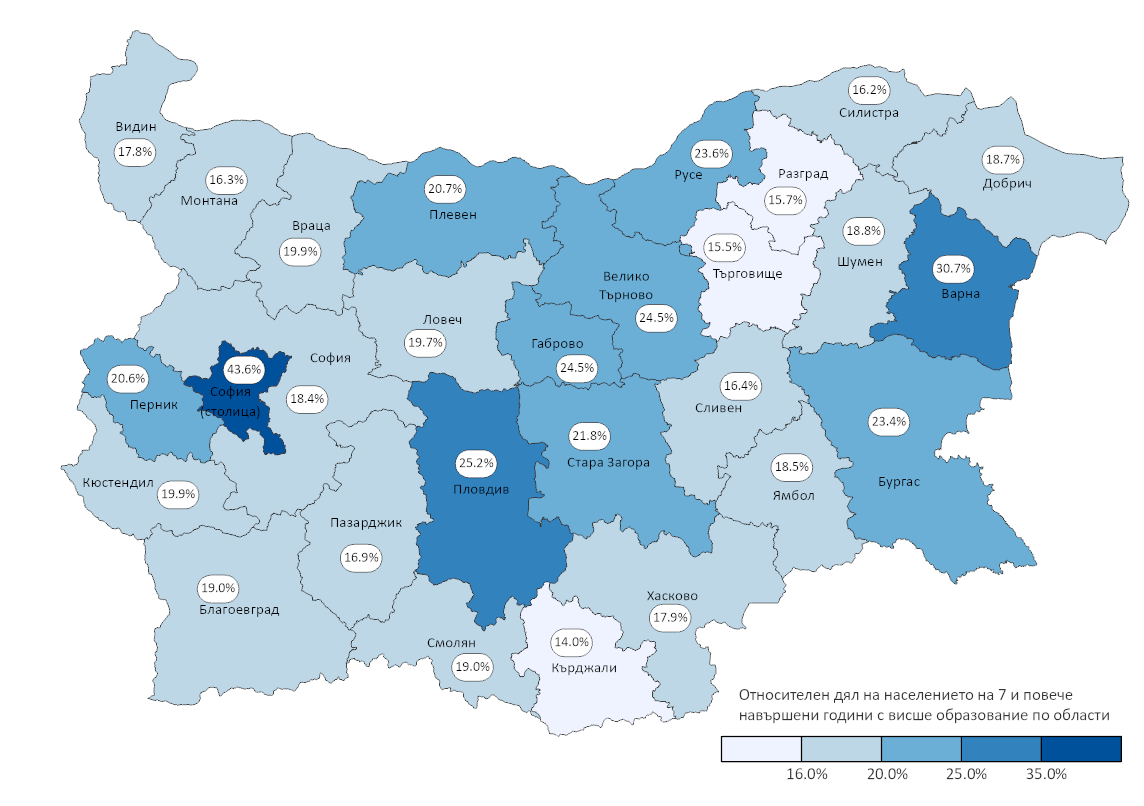 	Към 7 септември 2021 г. 2 695.8 хил. лица са със завършена най-висока степен на средно образование. От тях 33.6% са завършили общообразователни (гимназиални) програми, а 66.4% - професионални програми, включващи придобиването на втора или трета степен на професионална квалификация, или еквивалентните в миналото техникуми и средни политехнически училища (СПТУ). Професионалното средно образование е по-разпространено при мъжете (57.2%) отколкото при жените (42.8%). Програми за професионално обучение след средно образование (IV степен професионална квалификация) са завършили 78.9 хил. лица, а 103.8 хил. лица са със завършен първи гимназиален етап на средното образование. 	Продължава положителната тенденция на намаляване на лицата с ниско или без образование. Завършилите начално образование са 353.5 хил. лица; започналите, но незавършили начално образование са 271.7 хиляди и никога непосещавалите училище са 41.6 хиляди. Спрямо 2011 г. относителните дялове от населението на 7 и повече навършени години намаляват съответно с 2.0, 0.3 и 0.5 проценти пункта.В регионален аспект най-нисък е делът на лицата с начално и по-ниско образование в областите Габрово (7.4%), Перник (8.0%) и София (столица) (8.1%), а най-висок е в областите Сливен (20.4%), Кърджали (14.6%) и Силистра (14.3%).Фиг. 4. Относителен дял на населението на 7 и повече навършени години с начално и по-ниско образование по области към 7 септември 2021 година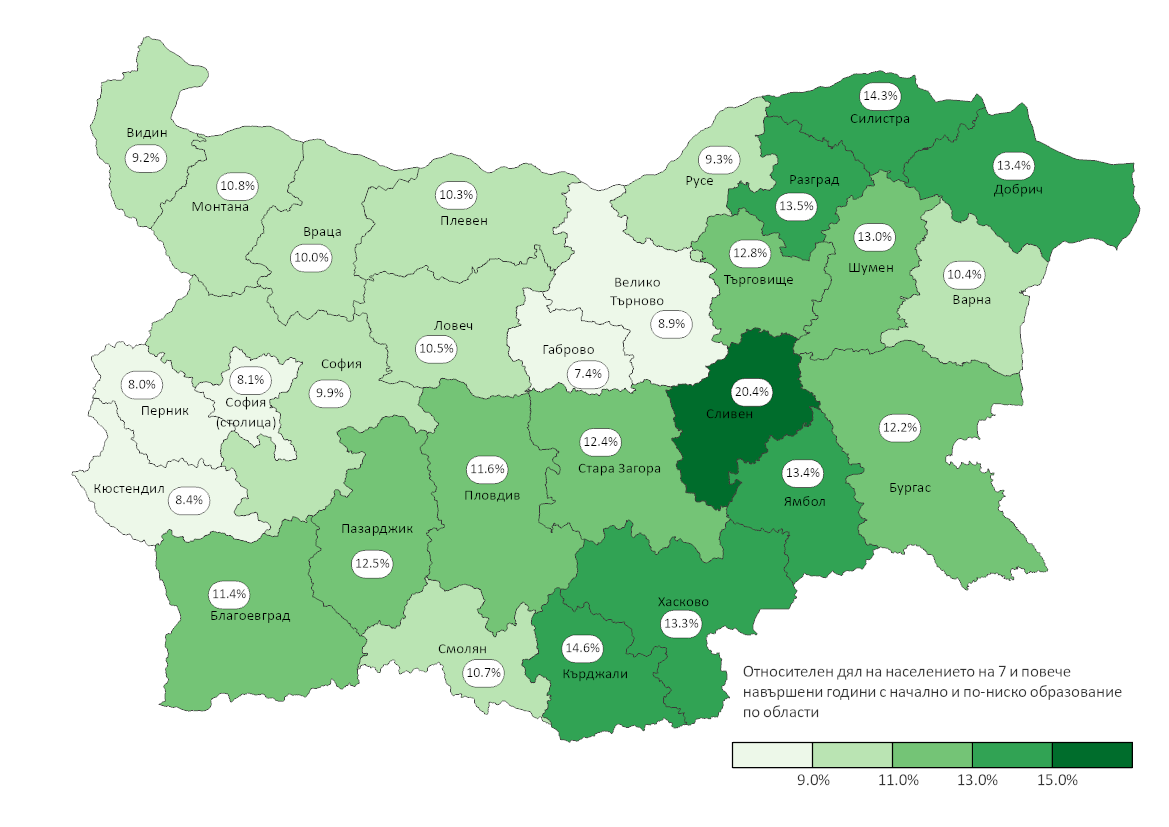 	Грамотност на населението	Грамотността се дефинира като умението да се чете и пише и е традиционен въпрос в преброяванията на населението. Докато през 1893 г. 80.1% от населението на 9 и повече навършени години е било неграмотно, то този дял спада до 1.3% през 2021 година. Спрямо 2001 г. намалението на дела на неграмотните е 0.4 процентни пункта.Фиг. 5. Относителен дял на неграмотното население на 9 и повече навършени години по години на преброяванията Делът на неграмотното население е по-висок в селата (2.3%) отколкото в градовете (0.9%). Най-висок е относителният дял на неграмотните в областите Сливен (5.0%), Кърджали и Ямбол с по 2.6%, а най-нисък е в област София (столица) - 0.4%. Фиг. 6. Относителен дял на неграмотните лица на 9 и повече навършени години по области към 7 септември 2021 година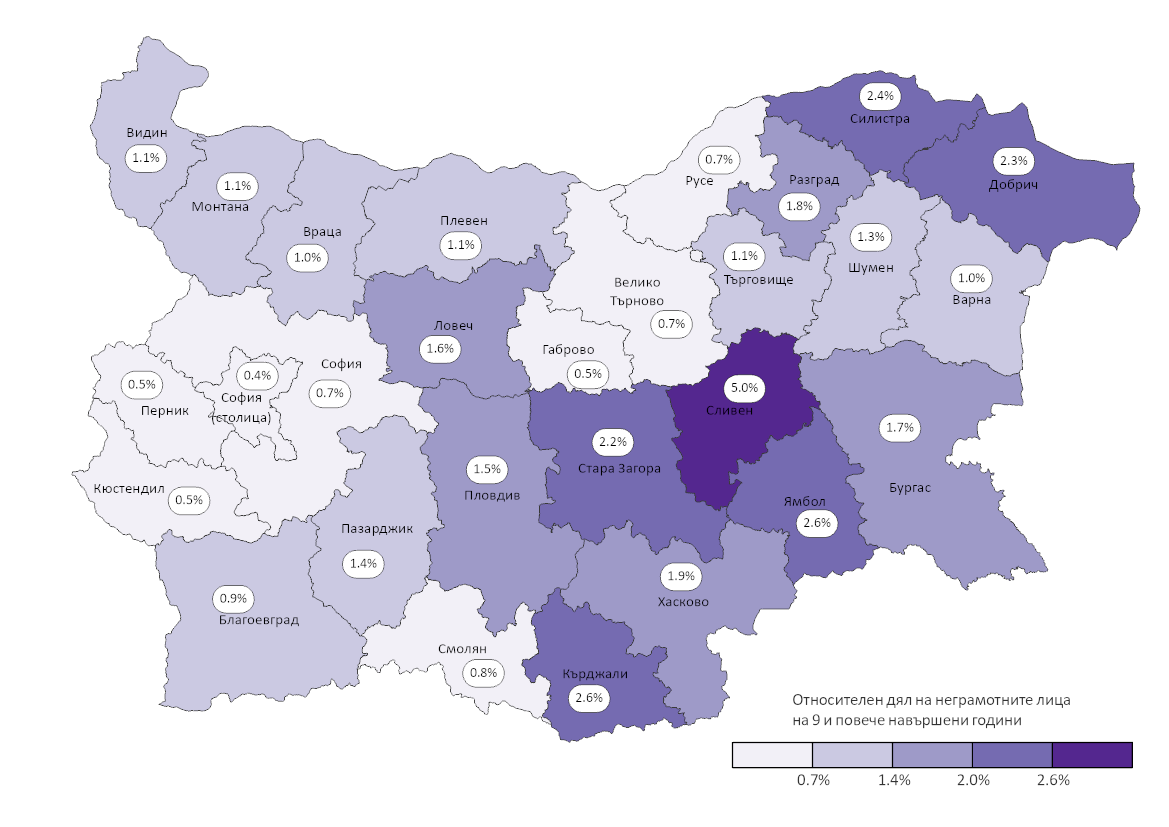 Участие във формално образование 	Към 7.09.2021 г. 951.6 хил. лица, или 14.6% от населението на страната, са били записани във формалната образователна система за придобиване на образователна степен и/или степен на професионална квалификация. Извън участие в образователния процес са 24 913 деца в задължителната училищна възраст (7 - 15 години).  Икономически характеристики на населениетоВсички данни за икономическите характеристики на населението се отнасят до положението на лицата на пазара на труда през седмицата, предхождаща критичния момент на преброяването – 31 август – 6 септември 2021 година.Икономически активното население обхваща всички лица на 15 и повече навършени години, които са заети или безработни през наблюдавания период. През наблюдавания период в страната има 2 953 937 икономически активни лица на възраст 15 и повече навършени години, или 45.3% от населението на страната. От тях 2 661 292 са заети, а 292 645 са безработни.Фиг. 7. Икономически активно население по години на преброяваниятаБроят на икономически активните лица нараства до 1985 г., когато достига и най-високата си стойност - 4 686 140 души. През следващите години той намалява, за да достигне 2 953 937 души към 7 септември 2021 година. Спрямо 2011 г. броят на икономически активните лица намалява с 376 хил. души, или с 11.3%.Фиг. 8. Относителен дял на икономически активното население по пол и години на преброяваниятаИкономически активни лица на възраст 15 - 64 навършени годиниПрез наблюдавания период в страната има 2 835 хил. икономически активни лица на възраст между 15 и 64 навършени години. Относителна мярка за степента на участие на населението в пазара на труда е коефициентът за икономическа активност, изчислен като отношение на броя на икономически активните лица към населението във възрастовата група 15 - 64 навършени години. Общо за страната коефициентът на икономическа активност e 69.7% (70.8% за мъжете и 68.5% за жените).С най-висок коефициент на икономическа активност е област София (столица) - 78.6%, следвана от Габрово - 73.5%, и Перник - 72.1%. Най-нисък е този показател в областите Кърджали - 54.1%, Силистра - 60.6%, и Сливен - 61.1%. Фиг. 9. Коефициент на икономическа активност по области през периода 31 август – 6 септември 2021 година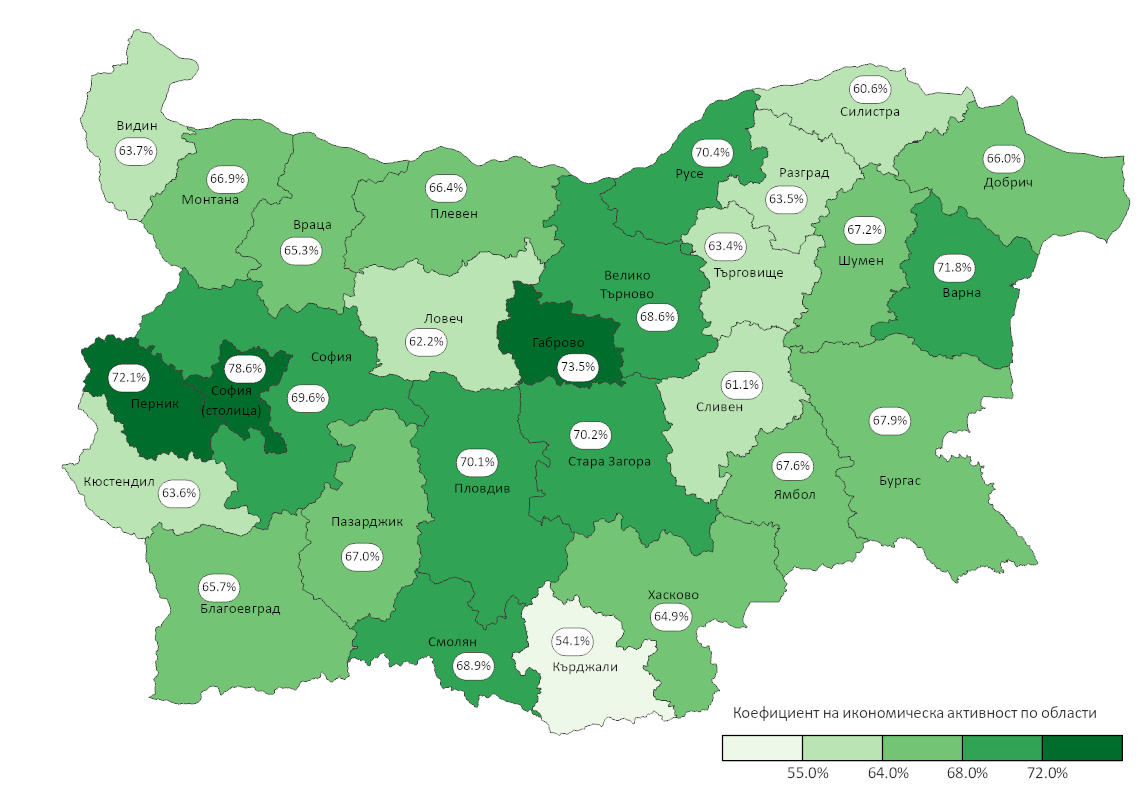 Заети лица на възраст 15 – 64 навършени годиниОт общия брой икономически активни лица на възраст 15 - 64 години 2 549 хил. са заети. Жените са 1 248 хил., или 49.0%, а мъжете - 1 301 хил., или 51%.Коефициентът на заетост, изчислен като отношение на броя на заетите лица към населението във възрастовата група 15 - 64 навършени години, е 62.6%. Коефициентът на заетост при мъжете е по-висок от този при жените, съответно 63.3% и 62.0%.Повъзрастовите коефициенти на заетост показват, че участието в пазара на труда е най-ниско във възрастовата група 15 - 24 навършени години (26.4%). С повишаване на възрастта показателят се увеличава, като най-висока е стойността му при лицата на възраст 35 - 44 навършени години (74.0%). Коефициентът на заетост е по-нисък в селата отколкото в градовете във всички възрастови групи.Фиг. 10. Повъзрастови коефициенти на заетост по местоживеене през периода 31 август – 6 септември 2021 годинаВ регионален аспект най-висок е коефициентът на заетост в областите София (столица) - 75.0%, Габрово - 68.0%, и Варна - 65.3%, а най-нисък е в областите Видин - 50.9%, Силистра – 49.6%, и Кърджали - 46.8%. Общо в 21 области този показател е по-нисък от средния за страната.Фиг. 11. Коефициент на заетост на лицата на възраст 15 - 64 навършени години по области през периода 31 август – 6 септември 2021 година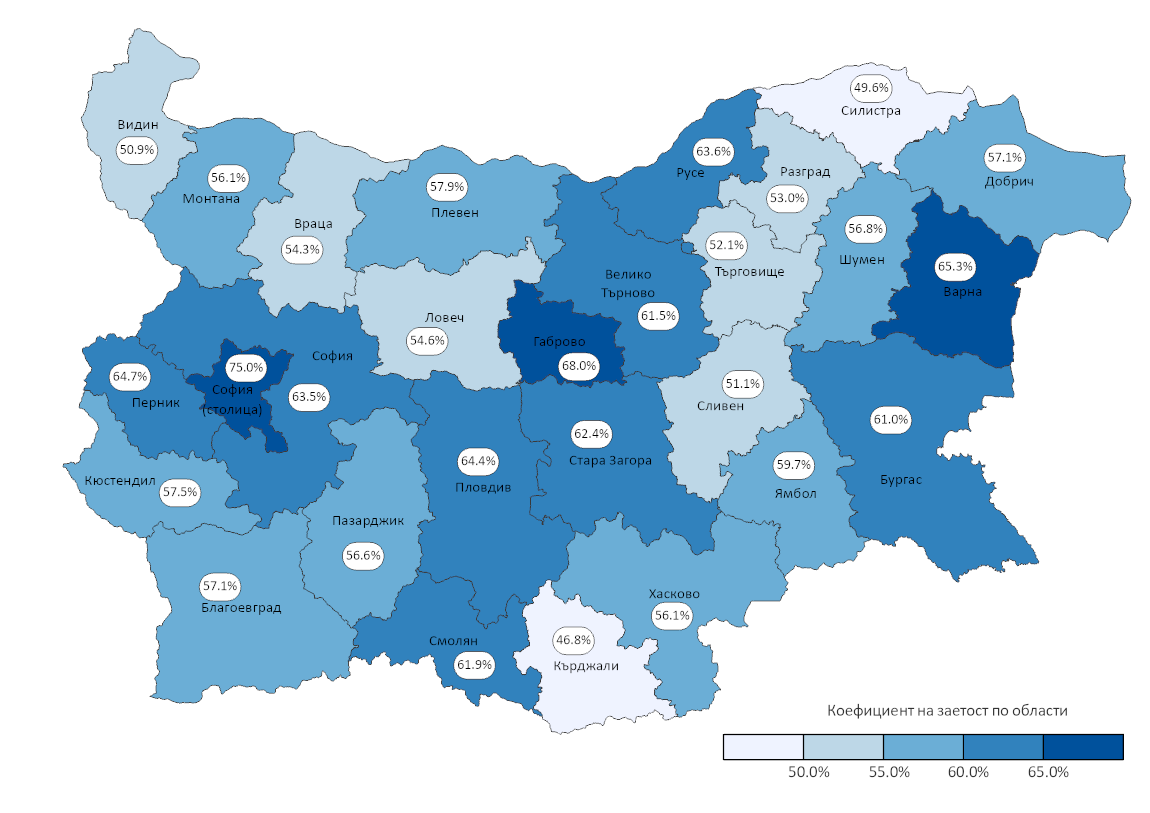 Продължава тенденцията на повишаване на образователния статус на заетите лица. През наблюдавания период с висше образование са 1 001 хил. души, или 39.3% от заетите. Спрямо 2011 г. този дял се увеличава с 6.6 процентни пункта. Образователният статус на заетите жени е по-висок в сравнение с този на заетите мъже. Делът на жените с висше образование от всички заети жени е 47.5%, съответно 31.4% при мъжете.През наблюдавания период най-много лица са заети в икономическите дейности „преработваща промишленост“ - 474 хил. души, или 18.6%, „търговия; ремонт на автомобили и мотоциклети“ - 418 хил., или 16.4%, и „държавно управление“ - 202 хил., или 7.9% от заетите лица на възраст 15 - 64 навършени години. Налице са различия по пол между заетите в отделните икономически дейности. Мъжете преобладават в икономически дейности като „строителство“, „добивна промишленост“ и „транспорт, складиране и пощи“, а жените преобладават в икономическите дейности „дейност на домакинствата като работодатели“, „образование“ и „хуманно здравеопазване и социална работа“.Фиг. 12. Разпределение на заетите лица на възраст 15 - 64 навършени години по икономически дейности и пол през периода 31 август – 6 септември 2021 годинаРазпределението по професии показва, че най-много заети има в клас „специалисти“ (18.8%), следва клас „персонал, зает с услуги за населението и търговия“ (18.3%) и „професии, неизискващи специална квалификация“ (11.6%). И тук се наблюдават съществени различия по пол.Фиг. 13. Разпределение на заетите лица на възраст 15 - 64 навършени години по професии и пол през периода 31 август – 6 септември 2021 годинаБезработни лица на възраст 15 – 64 навършени годиниПрез наблюдавания период безработните лица на възраст 15 - 64 навършени години са 287 хиляди. Жените са 131 хил., или 45.6%, а мъжете 156 хил., или 54.4%.Коефициентът на безработица, изчислен като отношение на броя на безработните лица към икономически активното население във възрастовата група 15 - 64 навършени години, е 10.1% общо за страната, съответно 10.7% за мъжете и 9.5% за жените.Повъзрастовите коефициенти на безработица показват, че най-висок е делът на безработните във възрастовата група 15 - 19 години (36.1%). С нарастване на възрастта стойността на показателя намалява. Коефициентът на безработица е по-нисък в градовете отколкото в селата във всички възрастови групи.Фиг. 14. Повъзрастови коефициенти на безработица в градовете и селата през периода 31 август – 6 септември 2021 годинаНай-висок е делът на безработните със средно образование - 50.6% от всички безработни, следван от тези с основно (24.1%), висше (15.9%) и начално и по-ниско (9.4%). Най-висок е делът на безработните жени сред висшистите - 57.0%, а най нисък при лицата със средно образование (40.2%). Коефициентът на безработица за лицата на възраст 15-64 със завършено висше образование е 4.4%, като при мъжете е 4.6%, а при жените 4.2%. За лица с начално и по-ниско образование коефициентът на безработица е 43.6%, съответно 39.4% за мъжете и 47.7% за жените.Фиг. 15. Коефициенти на безработица по степен на завършено образование и полпрез периода 31 август – 6 септември 2021 годинаКоефициентът на безработица е най-нисък в областите София (столица) - 4.6%, Габрово - 7.4%, и Пловдив - 8.1%, а най-висок е във Видин - 20.1%, Силистра - 18.1%, и Търговище - 17.7%. В седем области този показател е по-нисък от средния за страната.Фиг. 16. Коефициент на безработица по области през периода 31 август – 6 септември 2021 година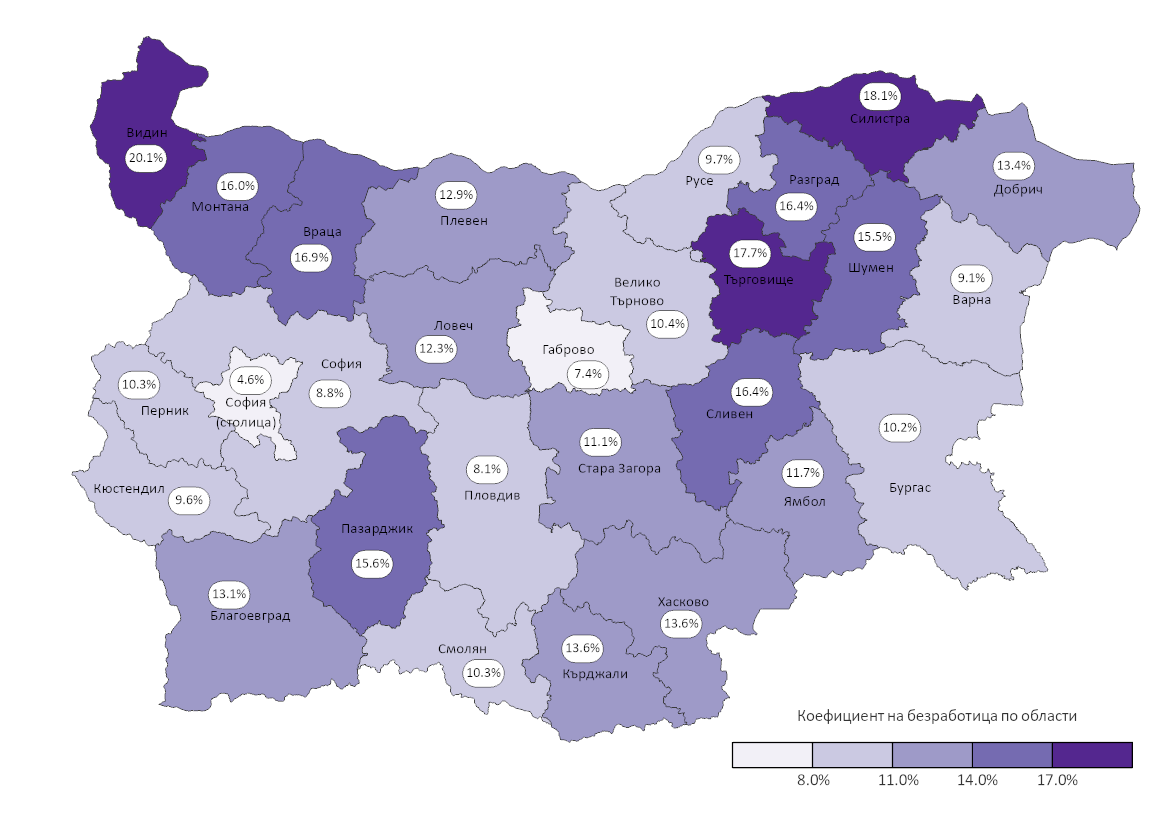 Икономически неактивни лица на възраст 15 - 64 навършени годиниИкономически неактивното население на възраст 15 - 64 години е 1 234 хил. души, или 30.3% от населението в тази възрастова група. От тях 307 хил. са учащи, 313 хил. - пенсионери, 18 хил. - лица, получаващи доходи от собственост, и 595 хил. са „други“. Най-висок е делът на икономически неактивното население със средно образование – 53.8%. Следват лицата с основно (24.6%) и с висше образование (14.4%). Фиг. 17. Разпределение на икономически неактивните лица по образование и пол през периода 31 август – 6 септември 2021 годинаВ регионален аспект Кърджали е областта с най-висок относителен дял на икономически неактивното население - 45.9%, следват Силистра - 39.4%, и Сливен - 38.9%. Най-нисък е делът на икономически неактивното население в София (столица) - 21.4%.Незаети и неучащи на възраст 15 - 29 навършени годиниПрез наблюдавания период незаетите и неучастващи в образование и обучение от населението на възраст 15 - 29 навършени години са 185 хил. души, или 21.7% от населението на същата възраст. От общият брой незаети и неучащи 44.1% са на възраст 25 – 29, 37.5% на възраст 20 -24 и 18.4% на възраст 15 – 19 навършени години.Преобладават лицата със завършено средно (48.2%) и основно образование (25.4%). Завършилите висше образование сред незаетите и неучастващи в образование и обучение са 14.3%.Фиг. 18. Разпределение на незаетите и неучастващи в образование и обучение лица по образование и пол през периода 31 август – 6 септември 2021 годинаВ регионален аспект делът на лицата на възраст 15 - 29 навършени години, които не са заети и не участват в образование и обучение, е най-висок в областите Сливен (37.6%) и Силистра (33.3%), а най-нисък - в област София (столица) - 10.6%. Общо в 19 области този показател е над средния за страната. Фиг. 19. Незаети и неучащи на възраст 15 - 29 навършени години по области за периода 31 август – 6 септември 2021 годинаГрафикът за публикуване на данните от Преброяване 2021 можете да намерите тук. Основни данни от преброяването ще бъдат публикувани в Информационна система ИНФОСТАТ, както и ще бъдат предоставяни по заявки на потребители в съответствие със Списъка на стандартните статистически показатели и Правилника за разпространение на статистически продукти и услуги.Приложение                                                                                                                               		Таблица 1Образователна структура на населението на 7 и повече навършени годинипо години на преброяванията и пол											          (Брой)Таблица 2Образователна структура на населението на 7 и повече навършени години по пол и местоживеене към 7 септември 2021 година											             (Брой)Таблица 3Грамотност на населението на 9 и повече навършени годинипо области и пол към 7 септември 2021 година 												      (Брой)Таблица 4Икономически активно население по местоживеене и години на преброяваниятаТаблица 5Население на възраст 15 - 64 навършени години по икономическа активност и области през периода 31 август – 6 септември 2021 годинаГодини на преброява-ниятаОбщоСтепен на завършено образованиеСтепен на завършено образованиеСтепен на завършено образованиеСтепен на завършено образованиеБез завършена степен на образованиеДетеНепока-заноГодини на преброява-ниятаОбщовисшесредноосновноначалноБез завършена степен на образованиеДетеНепока-заноОбщоОбщоОбщоОбщоОбщоОбщоОбщоОбщоОбщо193449418483303113311144311317333502593059-61841946600835455238276694112541022025572347748-70719566495229112506575397161622523678121823289--19657211375173319888328230943622867161553576--197576584983118511594991261796320439891089704--19858102363503330244793326055391689313856248--19927797602619294288814423702141231727680347-7876200174678397168633160492204944393332956593720513212622011689117713486502990424159134853668640976614303-202161101651560028287838610018253534503132973179-МъжеМъжеМъжеМъжеМъжеМъжеМъжеМъжеМъже19342474774275787624028734510113281068828-345519462996051436551598546795771165278947362-32519563228369840142973419376421200904708468--1965359303212146443220013087271118177612464--197538084901961847591931453025966163433925--1985399837428527411974071391886761475362332--1992381704432927714163601225306543982298054-406520013625965334311157410310360994016842596781037797132011334323655690015687057931432276561893517481-2021292577862790115115784750141594601501091716-ЖениЖениЖениЖениЖениЖениЖениЖениЖени193424670745453568711557687220221524231-2729194630123031158311684044583310372791400386-382195632668602849227805667858311669081114821--196536183435185545612810007091168539941112--1975385000811566783579811649381077826655779--1985410398921805612505261213653927838493916--1992398055829001714717841144908687745382293-3811200138418743825521586389101334453164530625910136115492011354794179175014217197982053090302204156822-2021318438793212713668085268111939901631881463-Образователна степенОбщоПо полПо полПо местоживеенеПо местоживеенеОбразователна степенОбщомъжеженив градоветев селата Образователна и научна степен „доктор“393411978919552371262215Висше - степен „магистър“89922036465153456982287176349Висше - степен „бакалавър“45851519432326419239928059235Висше - степен „професионален бакалавър“ (специалист, полувисше)1629524913811381413475728195Професионално образование с прием след средно образование (IV степен ПК)7888237925409576760011282Средно специално (техникум, професионална гимназия III степен ПК)1231450674972556478947179284271Средно професионално-техническо (СПТУ, професионална гимназия II степен на ПК)558868349930208938366815192053Средно общо (гимназиално) образование905433394325511108665813239620Първи гимназиален етап на средно образование10375354426493277755826195Професионално-техническо (ПТУ) след завършване на основно образование (I степен на ПК)2952418758107661764811876Професионално-техническо (ПТУ) с прием след VI/VII клас (I степен на ПК)116866893479370074679Основно образование960615449363511252501289459326Начално (начален етап на основното образование)353450159460193990217660135790Незавършен начален етап на основното образование27165313382313783018998981664Никога непосещавал/а училище4164416286253582029421350Дете до 7 години вкл., което още не посещава училище3179171614632279900ОбластиОбщоОбщоОбщоМъжеМъжеЖениЖениОбластиграмотнинеграмотниграмотниграмотнинеграмотниграмотнинеграмотниОбщо5913363756782832816283281630827308054744851Благоевград265375239712861212861210171367631380Бургас341377607116366716366727281777103343Варна391264386518744318744315792038212286Велико Търново1909821373912699126953899713835Видин69936769335413354140236395367Враца1392731384674006740063871873746Габрово91499478431394313922048360258Добрич135925325065275652751138706502112Кърджали12772534356328763287950644382485Кюстендил103543512496234962325653920256Ловеч1059221718511855118578254737936Монтана1101601246534055340554256755704Пазарджик208380287710083610083612021075441675Перник104997578500385003826954959309Плевен2069452378995269952610191074191359Пловдив571001881727112427112434432998775374Разград9387017004526345263550486071150Русе1785621323848888488854293674781Силистра8838921484281542815791455741357Сливен146078771470572705723026755064688Смолян89805751430974309728546708466София2113401529102853102853701108487828София (столица)1158504433454623754623722916122672043Стара Загора265540604612725712725725751382833471Търговище898381037437164371631846122719Хасково191163362092321923211264988422356Шумен13831317616697366973702713401059Ямбол97657256747454474541059502031508Години на преброя-ваниятаБройБройБройБрой%%%%Години на преброя-ваниятаобщоикономически активниикономически неактивни непоказанообщоикономически активниикономически неактивни непоказано1920484697125715002275471-100.053.146.9-1926547874130164842462257-100.055.144.9-1934607793933461052731834-100.055.144.9-1946702934940347302994619-100.057.442.6-1956761370941502073463502-100.054.545.5-1965822786642677983960068-100.051.948.1-1975872777144477844279987-100.051.049.0-1985894864946861404262509-100.052.447.6-19928487317393246845463688481100.046.353.60.1200179289013854993404910124807100.048.651.10.32011736457033296834034887-100.045.254.8-2021651978929539373565852-100.045.354.7-В  градоветеВ  градоветеВ  градоветеВ  градоветеВ  градоветеВ  градоветеВ  градоветеВ  градоветеВ  градовете1920966375378562587813-100.039.260.819261130131471231658900-100.041.758.319341302551515751786800-100.039.660.4194617351887024181032770-100.040.559.51956255607111342291421842-100.044.455.61965382282418591391963685-100.048.651.41975506108726599352401152-100.052.647.41985579993931605932639346-100.054.545.519925704552278486029112678425100.048.851.00.1200154745342805102265105418378100.051.248.40.32011533826126497562688505-100.049.650.42021478206423278632454201-100.048.751.3В селатаВ селатаВ селатаВ селатаВ селатаВ селатаВ селатаВ селатаВ селата1920388059621929381687658-100.056.543.51926434861025452531803357-100.058.541.51934477538828303541945034-100.059.340.71946529416133323121961849-100.062.937.11956505763830159782041660-100.059.640.41965440504224086591996383-100.054.745.31975366668417878491878835-100.048.851.21985314871015255471623163-100.048.451.6199227827651147608163510156100.041.258.80.020012454367104989113980476429100.042.857.00.3201120263096799271346382-100.033.666.4202117377256260741111651-100.036.064.0ОбластиОбщоЗаетиБезработниИкономически неактивниОбщо за страната406940025486912866971234012Благоевград1877111071561617764378Бургас2397311461761663876917Варна2756931799641801277717Велико Търново12519476976890139317Видин4298421874551515595Враца93879509711037432534Габрово5715538870311315172Добрич9137652203808331090Кърджали8743640892642740117Кюстендил6712838595407524458Ловеч6860437443525325908Монтана7089439805759923490Пазарджик143603812581502547320Перник6997045255519119524Плевен133990775141152044956Пловдив39979425751322808119473Разград6469534315674023640Русе11792974948808434897Силистра5862729091640923127Сливен102151521921020539754Смолян6011637195425418667София14427791544885743876София (столица)83839062874930417179224Стара Загора1809511129361407353942Търговище6049131536678722168Хасково128309719611130545043Шумен9402653395978630845Ямбол6429638364506920863